                                                                                    PRITARTA                                                                                                               Rietavo savivaldybės tarybos                                                                                                     2018 m. gegužės 24 d.                                                                                              sprendimu Nr. T1-RIETAVO SAVIVALDYBĖS KULTŪROS CENTRO2017 M. VEIKLOS ATASKAITARietavo savivaldybės kultūros centre dirbo:Vadovė				Birutė GedminaitėVyr. buhalterė				Dana MargevičienėKasininkė				Zita BeniulienėMeno vadovai:			Vincas Andriuška					Aida Liutikienė					Aldona Mickuvienė					Vytautė Jonuškienė					Rima Pleškienė					Birutė Gedminaitė Renginių organizatorė			Eglė FabijonavičienėAkompaniatorė			Vilma Jokubauskaitė Kūrybinis darbuotojas			Egidijus GriciusKoncertmeisterė			Gintarė Sabaliauskienė Garso, vaizdo operatorius		Marius Gailius Valytoja				Vilma Dargevičienė  (vaiko priežiūros atostogose iki 2019-12-25)Filialų vedėjai:Daugėdų				Nerijus Jasinskas 					Eglė Fabijonavičienė Meno vadovas				Juozas Barsteiga Labardžių				Jovita VitkienėMedingėnų				Virgina BudrienėTverų					Kristina Katauskienė (vaiko priežiūros atostogose iki 2018-12-13)					Irena Liškuvienė Meno vadovas				Arūnas Gedmantas Tverų filialo valytoja			Zita AdomavičienėDaugėdų filialo valytoja		Genutė KontautienėRietavo savivaldybės kultūros centro ir jo filialo meno kolektyvai2016 – 2017 m.Iš Rietavo savivaldybės kultūros centro 2017 metų statistinės ataskaitos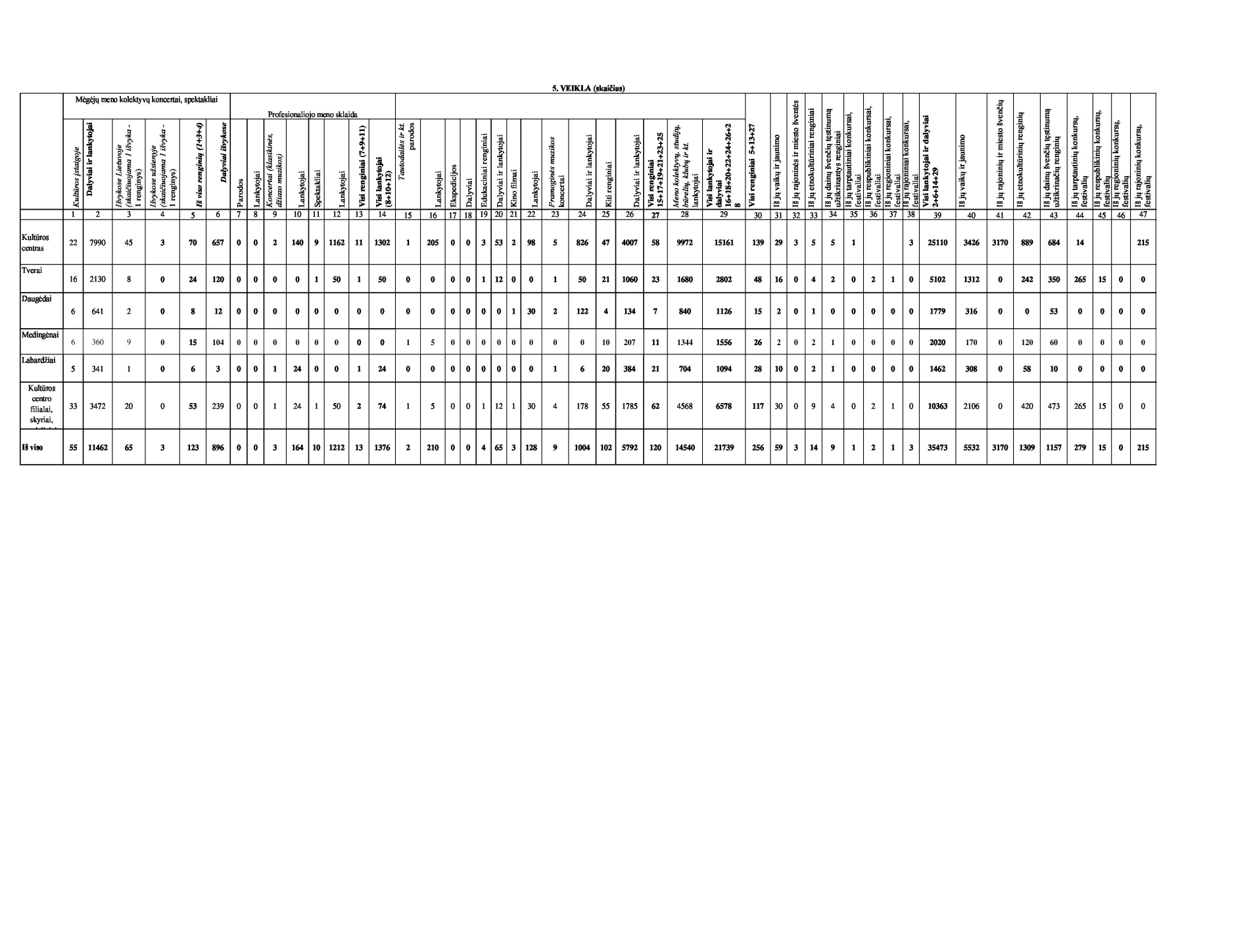 2017 m. sausio mėnesį vyko Laisvės gynėjų dienai paminėti skirtas renginys, Laisvės aikštę užpildė trispalvės švieselės, degė atminimo laužas. Vyko tradicija tapęs romansų vakaras „Ir buvo žodžiai tie...“ Sulaukta Klaipėdos jaunimo teatro, kuris mažiesiems rietaviškiams pristatė spektaklį „Grybų karas“. Vyko bendruomenės susirinkimas ir susitikimas su LR Seimo nariu Remigijumi Žemaitaičiu. Vasario mėnesį buvo rodomas filmas „12 kėdžių“, vyko meninio skaitymo konkursas, organizuojamas Švietimo, kultūros ir sporto skyriaus, Jaunimo centras surengė renginį mažojoje salėje. Koncertavo Irma Jurgelevičiūtė. Vyko tradiciniai Užgavėnių kaukių gaminimo užsiėmimai. Tradiciškai miesto aikštėje vyko Užgavėnių šventė, kur kultūros centras kvietė bendruomenę prie vieno bendro stalo pasivaišinti, pašėlti, o su blogybių blogybės Morės sudeginimu, išginti visas negandas. Vasario 16-ąją vyko Telšių ir Rietavo kultūros centrų pasikeitimai meninėmis programomis. Rietaviškiai Telšių dramos teatre pristatė teatralizuotą koncertinę programą „Tu – mums duona kasdieninė“, o rietaviškiams koncertavo Telšių kultūros centro choras „Žemaičiai“ ir grupė „Gramofonas“. Rietavo savivaldybės taryba kultūros centrui suteikė I kategoriją.Kovo mėnesį pradėjo tradicinis literatūrinis – muzikinis vakaras poetei Birutei Lengvenienei atminti „Pabers šalpusnis geltonas saules“.  Taip pat kovo pradžioje  parodyti spektaklį „Vestuvės“ pakviestas Oskaro Koršunovo teatras (Vilniaus miesto teatras).  Buvo sudaryta unikali proga rietaviškiams ir miesto svečiams pamatyti vieno ryškiausių šalies režisierių – Oskaro Koršunovo režisuotą spektaklį.  Kaip ir kasmet vyko grandiozinis teatrealizuotas ir išmonės nestokojantis Kovo 8-osios koncertas. Kovo 11-osios koncertą rengė Rietavo Mykolo Kleopo Oginskio meno mokykla.  Koncertines išvykas rengė kultūros centro kolektyvai: kaimo kapela „Subata“, vyresniųjų žmonių šokių kolektyvas „Trepsis“, vaikų ir jaunimo dramos studija. Pavasarį atnešė tradicinis teatro festivalis „Teatro dienos Rietave – 2017“. Jų metu savo teatrinius sprendimus pristatė Rietavo Lauryno Ivinskio gimnazijos vaikai, sulaukta svečių iš Klaipėdos (Klaipėdos jaunimo teatras parodė spektaklį „Knygų personažai atgyja“),  vaikų ir jaunimo dramos studija atšventė 5-erių metų gimtadienį, pristatė studijos pavadinimą – „Didžioji T“. Dramos studija „Didžioji T“ pristatė net du spektaklius: pagal lietuvių liaudies tautosaką „Atrakinkim lobių skrynią“ ir J. Katkevičiūtės „Marionetes“. Su spektakliu (L. Klemkaitės „Žaidimas be taisyklių“) dramos studija „Didžioji T“ dalyvavo regioninėje apžiūroje – šventėje „Šimtakojis“ Tauragėje. Festivalį užbaigė kultūros centro teatras su spektakliais: pagal lenkų komediją „Neprieštarauk“ ir Vydūno „Ne sau žmonės“. Balandžio pradžioje kultūros centro vyresniųjų žmonių šokių kolektyvas „Trepsis“ dalyvavo tarptautiniame festivalyje – konkurse Suvalkuose (Lenkija), kur pristatė du šokius. Abu šokiai buvo įvertinti 1-osiomis vietomis. Koncertines išvykas surengė kaimo kapela „Subata“, dramos studija „Didžioji T“, folkloro ansamblis „Kadaginis“, vyresniųjų žmonių šokių kolektyvas „Trepsis“, mėgėjų teatras. Rietavo Mykolo Kleopo Oginskio meno mokykla rengė konkursą „Augu su daina“. Vyko cirko šou „Anos ir Elzos nuotykiai“. Vyko seminaras „Krizių valdymas“, surengta edukacija „Kiaušinių dažymas vašku“. Vaikus džiugino Atvelykio šventė, kurioje vaikai galėjo žaisti ir margučius ridenti kartu su Kiškiu ir Žirafa. Vyko renginys, skirtas pirmajai elektros lemputei, grupės „El Fuego“ koncertas. Balandžio mėnesį užbaigė spalvinga II Rietavo šokių šventė „Šokių sukūry“.Gegužę pasitiko „Knygos teatras“ su spektakliu pagal J. Ivanauskaitės noveles „Pakalnučių metai“. Koncertines išvykas surengė folkloro ansamblis „Kadaginis“, spektaklį festivalyje Kvėdarnoje pristatė kultūros centro teatras. Dramos studijos „Didžioji T“ (jaunimo grupė) dalyvavo  jaunimo teatrų festivalyje „Jaunųjų vaidykla“ Agluonėnų etnografinėje sodyboje. Kultūros centre lankėsi kultūros ir meno darbuotojų delegacija iš Gulbenės (Latvija). Vyko Gatvės muzikos diena. Kultūros centro vyresniųjų žmonių šokių kolektyvas „Trepsis“ dalyvavo šokių festivalyje – konkurse Jūrmaloje (Latvija), ten pristatė du šokius. Abu šokiai įvertinti 1-osiomis vietomis ir buvo per žingsnį nuo „Grand Prix“ apdovanojimo. Gegužės 19 d. Rietavo kultūros centrui Lietuvos Respublikos Kultūros ministerijos įteiktas Geriausio 2016 m. šalies kultūros centro apdovanojimas. Kultūros centras šia proga pristatė unikalią programą.Vasara tradiciškai pasitinkama spalvingai, kadangi minima Tarptautinė vaikų gynimo diena „Pasakų šalis“. Kultūros centro kolektyvai – mišrus choras „Jūrava“, kaimo kapela „Subata“ –koncertavo Klaipėdoje, Plungėje, teatras savo spektaklius pristatė Agluonėnų (Klaipėdos r.) ir Rukų (Skuodo r.) gyventojams.  Birželio 17-ąją vyko XXII Pažaislio muzikos festivalio koncertas (Kauno fortepijoninis trio). Ilgiausią dieną Rietavo parke vyko tradicinė Joninių šventė, kurios metu koncertavo kultūros centro meno kolektyvai, Regimantas Šilinskas, grupė „E.G.O.“ „Martin & Victoria Lu“, jaunimas linksminosi diskotekoje, buvo žaidžiami Joninių žaidimai, deginami laužai, ieškoma paparčio žiedo.Tradiciškai liepos 6-ąją vyko Rietavo vasaros vaidinimai. Juose savo spektaklius pristatė Rietavo kultūros centro teatras, dramos studija „Didžioji T“, Priekulės I. Simonaitytės dramos studija „N.T.T.“ ir Biržų Boriso Dauguviečio teatras. Kaip visada, spektakliais džiaugėsi ne tik aktyvūs rietaviškiai, bet ir miesto svečiai. Kartu su Tverų kultūros namais, bendruomene ir seniūnija surengtas koncertas – akcija ant Lopaičių piliakalnio „Tautiška giesmė nuo 100 Lietuvos piliakalnių“. Koncertines išvykas surengė mišrus choras „Jūrava“ ir kaimo kapela „Subata“. Rugpjūčio mėnesį vaikams vyko „Burbuliatorius“, popietė su pasaka, kur vaikai mokėsi sekti, vaidinti pasakas, patys jas kurti. Savaitės laiko stovyklą surengė Šiaulių moksleivių namų teatro studija „Kompanija šauni“ kartu su Rietavo kultūros centro dramos studija „Didžioji T“. Rugpjūčio 23-ąją, minint Baltijos kelio ir Juodojo kaspino dieną, buvo aukojamos šv. Mišios Rietavo Šv. Arkangelo Mykolo bažnyčioje, po jų – parapijos namuose surengta filmų peržiūra. Vasara užbaigta renginiu vaikams ir jaunimui – „Pasitikime R-1“.Rugsėjo mėnesį buvo rodomas Kelmės mažojo teatro spektaklis „Amerika pirtyje“, vyko vaikų turgelis, Plungėje koncertavo kaimo kapela „Subata“, vyko etnografinė akcija „Visa Lietuva šoka“. Tradiciškai rugsėjo pabaigoje Rietave šurmuliavo Mykolinių šventė. Pirmąją dieną rietaviškius ir miesto svečius kvietė konferencija „Telefonizacijai 135 metai“. Renginio pradžioje išskirtinį, teatralizuotą atidarymą  parengė kultūros centro dramos studija „Didžioji T“, vakare miesto aikštėje vyko performansas.  Antrąją Mykolinių šventės dieną veikė metturgis, bendruomenių mugės. Buvo galimybė pasigrožėti Lietuvos šokių kolektyvų programa, senovinių automobilių paroda. Šventėje muzikinę komediją „Senberniai“ pristatė Liudas Mikalauskas ir ansamblis „Ainiai“, koncertavo Edmundas Kučinskas, grupė „Vyšnios“, Saulius Prūsaitis su grupe. Antrąją šventės dieną užbaigė lazerių ir fejerverkų šou, jaunimas linksminosi diskotekoje. Trečiąją Mykolinių dieną vyko šv. Arkangelo Mykolo atlaidai. Rietavo žirgyne vyko žirgų konkūras, jo metu koncertavo kultūros centro ir jo filialų meno kolektyvai, šventę užbaigė Nevarėnų kultūros centro kapela „Trūkt už vadžių“.Spalio pradžioje vyko grupės „Nemuno krantai“ koncertas,  senelių globos namuose spektaklį „Neprieštarauk“ parodė kultūros centro teatras. Mažojoje salėje mokslo metus pradėjo Rietavo Trečiojo amžiaus universiteto studentai. Kaimo kapela „Subata“ koncertavo Skuodo, Nevarėnų kultūros centrų rengiamose šventėse. Žemaitės muziejuje romansų programą pristatė folkloro ansamblis „Kadaginis“, šis kolektyvas taip pat koncertavo Žadvainuose. Buvo eksponuojama Rietavo Oginskių kultūros istorijos muziejaus paroda, skirta M. K. Oginskiui atminti. Kultūros centro darbuotojai kvalifikaciją kėlė Krokuvos (Lenkija) kultūros įstaigose. Kartu su Rietavo Irenėjaus Oginskio viešąja biblioteka buvo organizuojamas tradicinis kamerinis vakaras Vėlinėms „Atsiklaupk vidury atminties stebuklo“.Lapkričio mėnesį kultūros centro dramos studijos „Didžioji T“ nariai vyko į spektaklį „Altorių šešėly“ Klaipėdos dramos teatre. Rietaviškiams vaikams buvo pristatomas Lietuvos rankų šešėlių teatro „Budrugana Lietuva“ spektaklis „Metų laikai“. Po spektaklio vaikai patys galėjo išbandyti šešėlių teatrą su aktoriais. Prasidėjo festivalis „Seniūnijų dienos“. Kultūros centro didžiojoje salėje koncertavo Žilvinas Žvagulis. Rietavo Mykolo Kleopo Oginskio meno mokykla surengė savo 145 metų jubiliejaus koncertą. Kultūros centro teatras spektaklį pristatė Upynos, Biržų gyventojams, išvažiuojamąsias koncertines programas parengė kaimo kapela „Subata“ ir merginų šokių kolektyvas „Šarkelės“. Rietavo Irenėjaus Oginskio viešoji biblioteka surengė Žemaitiškų skaitymų konkursą „Skaitima žemaitėška 2017“.  Kultūros centro teatras dalyvavo Dainų šventės „Vardan tos...“ teatro dienos „Sau, tautai, žmonijai“ apžiūroje Plungėje. Rietavo Šv. Arkangelo Mykolo parapijos namuose vyko sakralinės muzikos šventė, skirta šv. Cecilijos dienai. Vaikams vyko cirko šou „Trolių nuotykiai“. Lapkritį užbaigė tradicinė liaudiškos muzikos šventė „Subatvakaris“, kur visus džiugino folkloro ansambliai ir kapelos.Gruodžio pirmą dieną Rietavo Irenėjaus Oginskio viešoji biblioteka atšventė 80-metį. Renginį vedė ir teatralizuotai šventę pradėjo kultūros centro dramos studijos „Didžioji T“ artistai. Kitą dieną miesto centre visus viliojo kvapų ir skonio kepyklėlė – vyko teatralizuota Kalėdų eglės įžiebimo šventė. Jos metu koncertavo kultūros centro vaikų kolektyvai. Jau tradicija tapo filmuko, kaip Kalėdų Senelis keliauja pas vaikus, kūrimas, filmavimas ir jo demonstravimas šventės metu. Šįsyk buvo pasirinkta tematika – sausainių, kuriais renginio pabaigoje galėjo pasivaišinti rietaviškiai ir miesto svečiai, kepimas. Šventės kulminacija – Kalėdų eglės įžiebimas, iškart po jo – dangų nutvieskė nuostabūs fejerverkai. Su šia programa įžiebtos ir Medingėnų, ir Daugėdų miestelių eglės. Jaunimas surengė konferenciją bendruomeniškumo tema, spektaklį „Neprieštarauk“ Laukuvoje pristatė kultūros centro teatras, Klaipėdoje koncertavo folkloro ansamblis „Kadaginis“. Kultūros centre koncertavo fortepijoninis duetas „Dvi po dvi“ (filmų muzika), Klaipėdos muzikinis teatras vaikams pristatė spektaklį „Pasaka be pavadinimo“. Surengtas spektaklis kūdikiams „Debesų gaudyklė“. Gruodžio mėnesį Rietave ir kultūros centre svečiavosi Japonijos ambasadorius Lietuvoje Jo Ekscelencija ponas Toyoei Shigeeda.  Užmezgus tarpkultūrinį ryšį, Rietave 2018 m. rugsėjo 9 d. yra planuojamas japonų choro koncertas Rietavo kultūros centre. Metus užbaigė Kalėdinis padėkos vakaras, kur padėkos angelais apdovanoti nusipelnę Rietavo krašto kūrėjai. Vakarą vainikavo Deivio ir Renatos koncertas. Iš viso Rietavo savivaldybės kultūros centras ir jo filialai per 2017 metus surengė 256 renginius, kuriuose apsilankė 35473 lankytojai, iš jų Rietavo savivaldybės kultūros centras – 139 renginius, iš jų – 48 išvykos, renginiuose apsilankė 25110 lankytojų.Rietavo savivaldybės kultūros centre 2017 metais viena studentė atliko praktiką ir kartu su kultūros centro kolektyvu organizavo festivalį „Teatro dienos Rietave“.Rietavo savivaldybės kultūros centras vykdė NVŠ (NVŠ – neformalus vaikų švietimas) programą „Teatro kalvė“.Rietavo savivaldybės kultūros centro vadovė				               Birutė GedminaitėEil. Nr.Kolektyvo pavadinimasVietaVadovasDalyvių skaičiusRIETAVO KULTŪROS CENTRAS1.Vyresniųjų žmonių šokių kolektyvas „Trepsis“Rietavo savivaldybės kultūros centrasRima Pleškienė162.Folklorinis ansamblis „Kadaginis“Rietavo savivaldybės kultūros centrasAida Liutikienė153.Mišrus choras „Jūrava“ ir moterų choras „Jūrava“Rietavo savivaldybės kultūros centrasVytautė Jonuškienė 204.Kaimo kapela „Subata“Rietavo savivaldybės kultūros centrasAida Liutikienė125.Merginų šokių kolektyvas „Šarkelės“Rietavo savivaldybės kultūros centrasAldona Mickuvienė166.Teatras „Ruōda“Rietavo savivaldybės kultūros centrasVincas Andriuška107.Mergaičių šokių kolektyvasRietavo savivaldybės kultūros centrasAldona Mickuvienė188.Dramos studija „Didžioji T“ (vaikų ir jaunimo gr.)Rietavo savivaldybės kultūros centrasBirutė Gedminaitė229.SkaitovaiRietavo savivaldybės kultūros centrasRomualda Durkienė (visuomeniniais pagrindais)710.Meno mylėtojų klubas „Mūza“Rietavo savivaldybės kultūros centrasRomualda Durkienė (visuomeniniais pagrindais)20TVERŲ FILIALAS11.Folkloro ansamblis „Kermušie“Tverų kultūros namaiArūnas Gedmantas1612.SkaitovaiTverų kultūros namaiIrena Liškuvienė6MEDINGĖNŲ FILIAS13.Liaudiškos muzikos kapela „Medinga“Medingėnų kultūros namaiVirgina Budrienė12LABARDŽIŲ FILIALAS14.SkaitovaiLabardžių kultūros namaiJovita Vitkienė5DAUGĖDŲ FILIALAS17.Vokalinis ansamblisDaugėdų kultūros namaiNerijus Jasinskas (iki 10-10)Juozas Barsteiga  (nuo 10-16)7Iš viso dalyvių:202